РЕШЕНИЕ                    с.Новая Мурзиха	         КАРАР         № 52                                                           «22» апреля 2022 г.О внесении изменений в решение Совета Мурзихинского сельского поселения Елабужского муниципального района Республики Татарстан от 18.11.2019 № 172 «Об утверждении Положения о бюджетном процессе в Мурзихинском сельском поселении»     Рассмотрев протест Елабужского городского прокурора и в соответствии с Федеральным законом от 29.11.2021 № 384-ФЗ "О внесении изменений в Бюджетный кодекс Российской Федерации и отдельные законодательные акты Российской Федерации и установлении особенностей исполнения бюджетов бюджетной системы Российской Федерации в 2022 году", Совет Мурзихинского сельского поселения Елабужского муниципального района Республики ТатарстанРЕШИЛ:1. Внести в Положение о бюджетном процессе в Мурзихинском сельском поселении Елабужского муниципального района утверждённое решением Совета Мурзихинскогосельского поселения Елабужского муниципального района Республики Татарстан от 18.11.2019 № 172 следующие изменения:1.1. Абзац 5 части 12 статьи 21 Положения изложить в следующей редакции:«2) цели, условия и порядок предоставления субсидий, а также результаты их предоставления;»1.2. Пункт 2 части 4 статьи 27 Положения изложить в следующей редакции:«2) объем обязательств вытекающих из муниципальных гарантий в иностранной валюте, предоставленных Поселением в рамках использования целевых иностранных кредитов.».1.3. Часть 2 статьи 31 Положения изложить в следующей редакции:«2. Объемы привлечения средств в бюджет Поселения устанавливаются программами муниципальных внутренних и внешних заимствований на очередной финансовый год и плановый период (очередной финансовый год), и общая сумма привлечения средств в соответствующем финансовом году не должна превышать общую сумму средств, направляемых на финансирование дефицита бюджета Поселения, и объемов погашения долговых обязательств Поселения, за исключением объема, не использованного на конец соответствующего года остатка бюджетного кредита, привлеченного на финансовое обеспечение реализации инфраструктурных проектов, утвержденных на соответствующий финансовый год решением о бюджете Поселения, с учетом положений статей 103 и 104 Бюджетного кодекса Российской Федерации.».1.4. Пункт 2 части 1 статья 62 Положения изложить в следующей редакции:«2) нарушение положений правовых актов, обусловливающих публичные нормативные обязательства и обязательства по иным выплатам физическим лицам из бюджетов бюджетной системы Российской Федерации, формирование доходов и осуществление расходов бюджетов бюджетной системы Российской Федерации при управлении и распоряжении муниципальным имуществом и (или) его использовании, повлекшее причинение ущерба публично-правовому образованию;».2. Настоящее решение подлежит официальному опубликованию.3. Контроль за исполнением настоящего решения оставляю за собой.Председатель                                                                                        И.Р.ГаделшинСОВЕТ МУРЗИХИНСКОГО СЕЛЬСКОГО ПОСЕЛЕНИЯ ЕЛАБУЖСКОГО МУНИЦИПАЛЬНОГО РАЙОНА РЕСПУБЛИКИ ТАТАРСТАН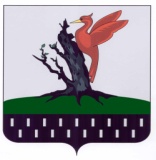 ТАТАРСТАН РЕСПУБЛИКАСЫАЛАБУГА МУНИЦИПАЛЬ РАЙОНЫ МУРЗИХА АВЫЛЫҖИРЛЕГЕ СОВЕТЫ